Ministère de l’Enseignement Supérieur et  de وزارة التعليــم العــالي والبحث العلمــي                   Université Abderrahmane Mira – Béjaia - جا معة عبد الرحما ن ميرة-  بجا ية                                               Faculté de Technologie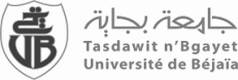       Département de Technologie TRAITEMENT DE LA RECLAMATION (EXAMEN)- Semestre 02 -(Matière ________________________________ )PARTIE ETUDIANT :                                                Date de dépôt : _____/____/2019Matricule : ________________________Nom : ____________________________Prénom : _________________________Groupe : _________________________Problème exposé :         Note examen non affichée (Examen effectué)         Note examen après consultation non affichée               Autres : …………………………………………………………………………………………………PARTIE ENSEIGNANT :Réponse au problème :________________________________________________________________________________________________________________________________________________________________________________________________________________________________________________________________________________________________Décision finale :___________________________________________________________________________   L’enseignant : ________________                                                        Le Chef de départementNB : les réclamations du genre (je ne suis pas satisfait de ma note)  sont irrecevables.